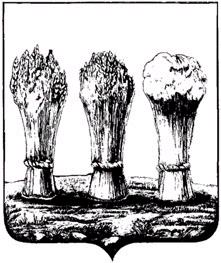 О внесении изменений в постановление администрации города Пензы от 29.09.2014  №1131/5 «Об утверждении муниципальной программы «Обеспечение управления муниципальной собственностью города Пензы на 2015 - 2020 годы»Руководствуясь Бюджетным кодексом РФ, постановлением администрации города Пензы от 19.12.2013 № 1527 «Об утверждении порядка разработки, реализации и оценки эффективности муниципальных программ города Пензы», статьей 33 Устава города Пензы,Администрация города Пензы постановляет:1. Внести в Приложение к постановлению администрации города Пензы от 29.09.2014 №1131/5 «Об утверждении муниципальной программы «Обеспечение управления муниципальной собственностью города Пензы на 2015 - 2020 годы» (далее - Программа) следующие изменения:1.1. В паспорте Программы пункт «Объемы бюджетных ассигнований программы» изложить в следующей редакции:«                                                                                                                            ».1.2. Таблицу 1 раздела 3 «Показатели (индикаторы) достижения целей и решения задач» Программы изложить в следующей редакции:«                                                                                                                                                                                                         ».1.3. Таблицу 2 раздела 7 «Ресурсное обеспечение реализации муниципальной программы» Программы изложить в следующей редакции:«                                                                                                                                ».2. Приложения № 2, 3 к Программе изложить в новой редакции согласно Приложению 1 к настоящему постановлению.3. Настоящее постановление действует в части, не противоречащей решению Пензенской городской Думы от 22.12.2016 N 608-30/6 «О бюджете города Пензы на 2017 год и плановый период 2018-2019гг.».4. Опубликовать настоящее постановление в средстве массовой информации, определенном для официального опубликования муниципальных правовых актов администрации города Пензы, и разместить на официальном сайте администрации города Пензы в информационно-телекоммуникационной сети «Интернет».5. Контроль за выполнением настоящего постановления возложить на заместителя главы администрации города по экономике и развитию предпринимательства, Управление муниципального имущества администрации города Пензы.Глава администрации города                                                     В.Н. КувайцевОбъемы бюджетных ассигнований программыФинансирование программы осуществляется за счет средств бюджета города Пензы и составляет                        144 411,46582 тыс. руб., в том числе:2015 год – 30 026,8  тыс. рублей;2016 год – 84 719,96582 тыс. рублей;2017 год – 7 923,3  тыс. рублей;2018 год – 6 977,9 тыс. рублей;2019 год – 6 835,2  тыс. рублей;2020 год – 7 928,3  тыс. рублей.п/пНаименование целевого индикатораПорядковый номер мероприятия программыОжидаемые результатыЕдиница измерения, базовый показатель ......1.Доля выполненных плановых показателей неналоговых доходов от управления и распоряжения муниципальным имуществом в общем количестве плановых показателей неналоговых доходов1.3.Увеличение поступления неналоговых доходов в бюджет города Пензы%1001001001001001002.Доля реализованных объектов от общего количества объектов, подготовленных к торгам1.Увеличение поступления неналоговых доходов в бюджет города Пензы. Выполнение прогнозного плана приватизации.%5050505050503.Доля выполнения плановых показателей по изготовлению технической документации на объекты недвижимости, расположенные на территории города Пензы, с целью проведения государственной регистрации прав на них от общего объема базового показателя2.Оформление права муниципальной собственности на объекты недвижимости (внешнее благоустройство, жилые (не жилые) помещения, объекты инженерной инфраструктуры), расположенные на территории города Пензы%1001001001001001004.Доля реализованных земельных участков от общего количества земельных участков, подготовленных к торгам3.Увеличение поступления неналоговых доходов в бюджет города Пензы%2530303030305.Доля выполнения плановых показателей (базовый показатель - объем 2013 года) по изготовлению кадастровых паспортов и технических планов на выявленные бесхозяйные объекты инженерной инфраструктуры от общего объема базового показателя4.Достижение необходимого количества изготовленных кадастровых паспортов и технических планов на выявленные бесхозяйные объекты инженернойинфраструктуры.%1001001001001001006.Доля объектов недвижимости, вовлеченных в аренду, в общем количестве объектов муниципального имущества, предназначенных для сдачи в аренду5.10.Заключение договоров аренды в отношении находящихся в казне муниципальных нежилых помещений, свободных от прав третьих лиц%92,892,892,892,892,892.87.Уровень использования бюджетных средств, предусмотренных для реализации мероприятия по содержанию имущества, находящегося в муниципальной собственности6.Эффективное исполнение плановых показателей по расходам на коммунальные услуги, уплату налогов, а также по прочим расходам на содержание муниципального имущества%9898989898988.Число дней занятости койки в году7.Улучшение качества и доступности санаторно-курортного лечения детей города ПензыдниНе < 290Не < 2909.Доля детей, состояние здоровья которых улучшилось от общего количества детей, пролеченных в санаториях7.8.Улучшение качества и доступности санаторно-курортного лечения детей города Пензы%929210.Доля жителей города Пензы удовлетворенных качеством предоставляемых услуг от общего количества жителей, обратившихся за оказанием услуг в сфере санаторно-курортного лечения детей города Пензы7.Обеспечение эффективности выполнения муниципального задания муниципальным учреждением здравоохранения города Пензы% от числа опрошенных808011.Уровень использования бюджетных средств, предусмотренных для предоставления субсидии по возмещению недополученных доходов организациям, осуществляющим техническую инвентаризацию объектов капитального строительства на льготных условиях9.Эффективное исполнение плановых показателей по возмещению недополученных доходов организациям, осуществляющим техническую инвентаризацию объектов капитального строительства на льготных условиях%98989898989812.Объем исполнения правовых документов направленных на выкуп (изъятие) земельных участков, движимого и недвижимого имущества для муниципальных нужд11Проведение выкупа (изъятия) объектов не муниципальной собственностишт.Не менее 1 в годНе менее 1 в годНе менее 1 в годНе менее 1 в годНе менее 1 в год13.Уровень использования бюджетных средств, предусмотренных для реализации мероприятия, направленного на приобретение недвижимости в муниципальную собственность12Приобретение недвижимости в муниципальную собственность%9898989898Ответственный исполнительмуниципальной программыОтветственный исполнительмуниципальной программыОтветственный исполнительмуниципальной программыОтветственный исполнительмуниципальной программыОтветственный исполнительмуниципальной программыУправление муниципального имущества администрации города ПензыУправление муниципального имущества администрации города ПензыУправление муниципального имущества администрации города ПензыУправление муниципального имущества администрации города ПензыУправление муниципального имущества администрации города ПензыУправление муниципального имущества администрации города ПензыУправление муниципального имущества администрации города Пензы(указать наименование органа местного самоуправления)(указать наименование органа местного самоуправления)(указать наименование органа местного самоуправления)(указать наименование органа местного самоуправления)(указать наименование органа местного самоуправления)(указать наименование органа местного самоуправления)(указать наименование органа местного самоуправления)(указать наименование органа местного самоуправления)(указать наименование органа местного самоуправления)№п/пСтатусНаименование муниципальной программы, подпрограммыИсточники финансированияОценка расходов, тыс. рублейОценка расходов, тыс. рублейОценка расходов, тыс. рублейОценка расходов, тыс. рублейОценка расходов, тыс. рублейОценка расходов, тыс. рублейОценка расходов, тыс. рублейОценка расходов, тыс. рублей№п/пСтатусНаименование муниципальной программы, подпрограммы2015г.2015г.2016г.2017г.2018г.2019г.2020г.Итого12345567891011Муниципальная программаОбеспечение управления муниципальной собственностью города Пензы на 2015 - 2020 годывсего30 026,830 026,884719,965827923,36977,96835,27928,3144411,46582Муниципальная программаОбеспечение управления муниципальной собственностью города Пензы на 2015 - 2020 годыбюджет города Пензы30 026,830 026,884719,965827923,36977,96835,27928,3144411,465821.МероприятиеПриватизация муниципального имущества и проведение предпродажной подготовки объектов к приватизациивсего238,0238,0154,2435,8440,6431,0538,02237,61.МероприятиеПриватизация муниципального имущества и проведение предпродажной подготовки объектов к приватизациибюджет города Пензы238,0238,0154,2435,8440,6431,0538,02237,62.МероприятиеПроведение технической инвентаризации и паспортизации объектов недвижимостивсего331,0331,02369,21985,2491,0480,01 100,06756,42.МероприятиеПроведение технической инвентаризации и паспортизации объектов недвижимостибюджет города Пензы331,0331,02369,21985,2491,0480,01 100,06756,43.МероприятиеВыполнение кадастровых работ с последующей постановкой на кадастровый учет земельных участков под строительство объектов недвижимостивсего4 184,24 184,24 184,23.МероприятиеВыполнение кадастровых работ с последующей постановкой на кадастровый учет земельных участков под строительство объектов недвижимостибюджет города Пензы4 184,24 184,24 184,23.МероприятиеВыполнение кадастровых работ с последующей постановкой на кадастровый учет земельных участковвсего3 684,22700,03170,63101,02 184,214840,03.МероприятиеВыполнение кадастровых работ с последующей постановкой на кадастровый учет земельных участковбюджет города Пензы3 684,22700,03170,63101,02 184,214840,04.МероприятиеРазработка документации для оформления права муниципальной собственности на выявленные на территории города Пензы бесхозяйные объекты инженерной инфраструктурывсего295,0295,0477,5510,3516,0505,01 828,84132,64.МероприятиеРазработка документации для оформления права муниципальной собственности на выявленные на территории города Пензы бесхозяйные объекты инженерной инфраструктурыбюджет города Пензы295,0295,0477,5510,3516,0505,01 828,84132,65.МероприятиеПроведение оценки объектов муниципальной собственностивсего868,3868,3950,9827,5836,7818,31 332,35634,05.МероприятиеПроведение оценки объектов муниципальной собственностибюджет города Пензы868,3868,3950,9827,5836,7818,31 332,35634,06.МероприятиеСодержание имущества, находящегося в муниципальной собственностивсего460,0460,01049,07582423,0470,0470,0470,03342,075826.МероприятиеСодержание имущества, находящегося в муниципальной собственностибюджет города Пензы460,0460,01049,07582423,0470,0470,0470,03342,075827.МероприятиеЛечение и профилактика детей с соматическими заболеваниямивсего22 538,322 538,322 538,37.МероприятиеЛечение и профилактика детей с соматическими заболеваниямибюджет города Пензы22 538,322 538,322 538,37.МероприятиеЛечение и профилактика детей с заболеваниями нервной системы и органов дыхания нетуберкулезного характеравсего20 907,420 907,47.МероприятиеЛечение и профилактика детей с заболеваниями нервной системы и органов дыхания нетуберкулезного характерабюджет города Пензы20 907,420 907,48.МероприятиеОбеспечение детского санатория лекарственными препаратами для проведения медикаментозного лечения детейвсего49,049,0289,8338,88.МероприятиеОбеспечение детского санатория лекарственными препаратами для проведения медикаментозного лечения детейбюджет города Пензы49,049,0289,8338,89.МероприятиеВозмещение недополученных доходов организациям, осуществляющим техническую инвентаризацию объектов капитального строительствавсего775,0775,0384,8389,0380,5475,02404,39.МероприятиеВозмещение недополученных доходов организациям, осуществляющим техническую инвентаризацию объектов капитального строительствабюджет города Пензы775,0775,0384,8389,0380,5475,02404,310.МероприятиеПроведение оценки объектов недвижимостивсего288,0288,0559,7656,7664,0649,42817,810.МероприятиеПроведение оценки объектов недвижимостибюджет города Пензы288,0288,0559,7656,7664,0649,42817,811.МероприятиеВыкуп (изъятие) земельных участков, движимого и недвижимого имущества для муниципальных нуждвсего6 278,06 278,011.МероприятиеВыкуп (изъятие) земельных участков, движимого и недвижимого имущества для муниципальных нуждбюджет города Пензы6 278,06 278,012.МероприятиеПриобретение  недвижимости в муниципальную собственностьвсего47 999,9947 999,9912.МероприятиеПриобретение  недвижимости в муниципальную собственностьбюджет города Пензы47 999,9947 999,99